В соответствии с приказом департамента образования Ярославской области от 26.03.2010 № 194/01-03 «Об утверждении плана работы по реализации модели сопровождения одарённых детей в региональной системе образования Ярославской области» и письмом «О заполнении базы данных достижений одарённых детей и их педагогов-наставников от 16.02.2017,ПРИКАЗЫВАЮ:Утвердить план мероприятий муниципальной системы образования города Ярославля на 2019 год для внесения в региональную базу данных достижений одарённых детей и их педагогов-наставников (приложение).Поручить организацию работы по формированию на 2019 год единой межведомственной региональной базы данных достижений одарённых детей и их педагогов-наставников муниципальному образовательному учреждению дополнительного профессионального образования «Городской центр развития образования» (Бушная О.В.).Направить план мероприятий муниципальной системы образования города Ярославля на 2019 для внесения в региональную базу данных достижений одарённых детей и их педагогов-наставников в департамент образования Ярославской области.Контроль за исполнением приказа возложить на начальника отдела дополнительного образования и воспитательной работы Абрамову Е.Г.Директор департамента                                                                                              Е.А.ИвановаПриложение  УТВЕРЖДЕНприказом департамента образования мэрии городаЯрославля от 07.02.2019 № 01-05/117План мероприятий муниципальной системы образования города Ярославля на 2019 год для внесения в региональную базу данных достижений одарённых детей и их педагогов-наставников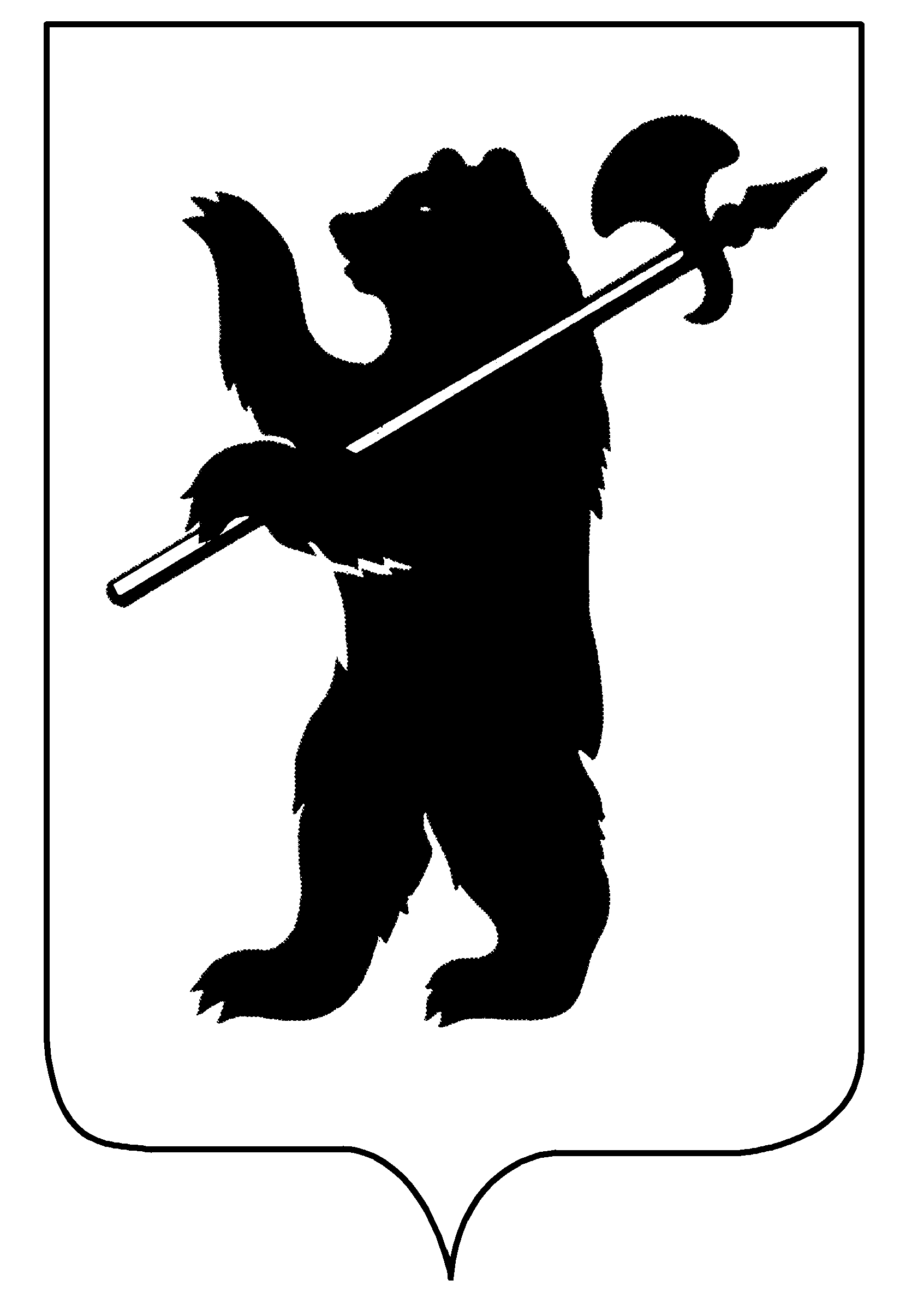 ДЕПАРТАМЕНТ ОБРАЗОВАНИЯМЭРИИ ГОРОДА ЯРОСЛАВЛЯПРИКАЗДЕПАРТАМЕНТ ОБРАЗОВАНИЯМЭРИИ ГОРОДА ЯРОСЛАВЛЯПРИКАЗДЕПАРТАМЕНТ ОБРАЗОВАНИЯМЭРИИ ГОРОДА ЯРОСЛАВЛЯПРИКАЗ07.02.201907.02.2019№ 01-05/117Об утверждении плана мероприятий муниципальной системы образования  города Ярославля на 2019 год для внесения в региональную базу данных достижений одарённых детей и их педагогов-наставников№п/пНаименование мероприятияСрок Уполномоченное учреждениеПервенство по туризму в спортивных залах среди обучающихся образовательных учреждений города Ярославля январьМОУ «ГЦРО»Региональный отборочный этап Всероссийского робототехнического фестиваля «Робофест»январьМОУ «ГЦРО»«Мой дом. Мой город. Моя страна». Муниципальный этап конкурса изобразительного творчества областного фестиваля «Радуга»январьМОУ «ГЦРО»Городской конкурс малых театральных форм «Глагол»  январь-февральМОУ «ГЦРО»Конкурс гражданско-патриотической лирики «Как и жить и плакать без тебя»февральМОУ «ГЦРО»Городской конкурс-соревнование «Кадеты, вперёд!»февральМОУ «ГЦРО»Городской турнир любителей математики, посвященного памяти заслуженного учителя Российской Федерации Игоря Васильевича ЧуяфевральМОУ «ГЦРО»Городская (открытая) экологическая конференция обучающихся «Экология и мы»февральМОУ «ГЦРО»Городской конкурс компьютерного творчества «Наше время»февральМОУ «ГЦРО»Первенство города Ярославля по лыжным гонкамфевральМОУ «ГЦРО»Городской фестиваль ученических спектаклей «Играем в театр»февраль-мартМОУ «ГЦРО»Конкурс литературного творчества «Россыпи слов»февраль-мартМОУ «ГЦРО»Первенство по лыжному туризму среди обучающихся образовательных учреждений города ЯрославлямартМОУ «ГЦРО»Городская выставка-конкурс художественно-прикладного творчества «Люблю тебя, родная сторона»мартМОУ «ГЦРО»Городской фестиваль-конкурс патриотической песни «Отчизну славим свою»мартМОУ «ГЦРО»Открытое первенство города Ярославля на Чемпионат России по судомодельному спортумартМОУ «ГЦРО»Соревнования по шахматам среди учреждений дополнительного образования «Ход конем»мартМОУ «ГЦРО»Городской фестиваль детского и юношеского творчества хореографических коллективов «Танцующий Ярославль»мартМОУ «ГЦРО»Открытый конкурс юных журналистов и редакций школьных газет «Мы рождены для печатных изданий» март-апрельМОУ «ГЦРО»Городской конкурс-выставка декоративно-прикладного и изобразительного творчества «Пасхальная радость» апрельМОУ «ГЦРО»Городская игра «Основы правовой культуры»апрельМОУ «ГЦРО»Городской фестиваль-конкурс художественного творчества детей с ограниченными возможностями здоровья «Стремление к звездам»апрельМОУ «ГЦРО»Городская интеллектуально-краеведческая игра «Город, в котором я живу»апрельМОУ «ГЦРО»Городские Норские чтенияапрельМОУ «ГЦРО»Первенство по технике водного туризма среди обучающихся образовательных учреждений города ЯрославлямайМОУ «ГЦРО»Городской конкурс рисунков «Рисую мой город»июньМОУ «ГЦРО»Городской конкурс «Юннат»сентябрьМОУ «ГЦРО»Первенство по туристическому ориентированию среди обучающихся образовательных учреждений города ЯрославлясентябрьМОУ «ГЦРО»Первенство по пешеходному туризму среди обучающихся образовательных учреждений города ЯрославляоктябрьМОУ «ГЦРО»Конкурс по лего-конструированию «Лего-мастера»октябрьМОУ «ГЦРО»Городской конкурс на лучший лайфхак «Проще простого»октябрьМОУ «ГЦРО»Конференция по научно-техническому творчеству школьников «Лабиринты науки»октябрьМОУ «ГЦРО»Муниципальной этап Чемпионата Школьной баскетбольной лиги «КЭС-БАСКЕТ» среди команд общеобразовательных организаций сезона 2019-2020 гг.октябрьМОУ «ГЦРО»Городской фестиваль-конкурс певческого мастерства «Поющая осень»октябрь-ноябрьМОУ «ГЦРО»Городская научно-практическая краеведческая конференция обучающихся «Отечество»ноябрьМОУ «ГЦРО»Открытые российские соревнования по спортивным бальным танцам на «Кубок мэра города Ярославля»ноябрьМОУ «ГЦРО»Городской фотоконкурс «Мир в объективе молодых»ноябрьМОУ «ГЦРО»Городской экологический фестиваль творчества «Земля – наш общий дом»ноябрьМОУ «ГЦРО»Городской фестиваль конкурс «Талант? Талантище!»ноябрьМОУ «ГЦРО»Муниципальный этап Всероссийской олимпиады школьниковноябрь-декабрьМОУ «ГЦРО»Сабанеевские эколого-краеведческие чтениядекабрьМОУ «ГЦРО»Командное первенство города Ярославля по шахматам «Белая ладья» среди учащихся общеобразовательных учрежденийдекабрьМОУ «ГЦРО»Командное первенство города Ярославля по шашкам «Чудо-шашки» среди учащихся общеобразовательных учрежденийдекабрьМОУ «ГЦРО»